ErrataAt Dearborn™ Real Estate Education, we are proud of our reputation for providing the most complete, current, and accurate information in all our products. We are committed to ensuring the kind of quality you rely on. Please note the following changes, which will be reflected in the next printing of Fundamentals of Real Estate Appraisal, Thirteenth Edition.To use this document, you will need to know which revision of the book you have. The revision is indicated on the copyright page, which is on the second page of the book.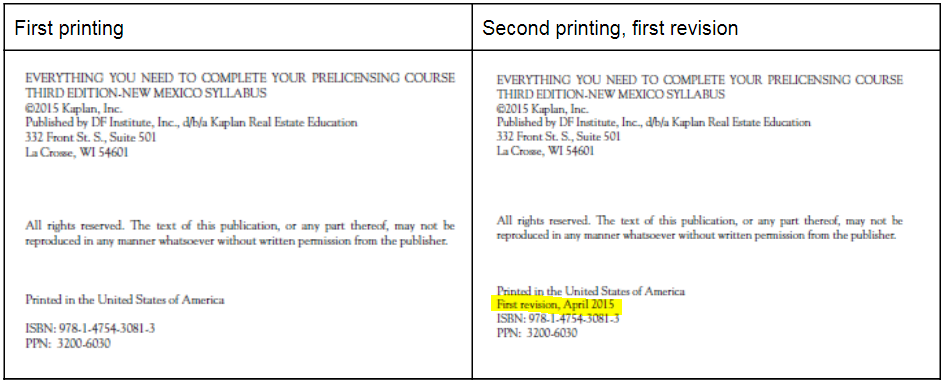 Page/LocationReads NowShould Be49, Volume of triangular prisms figure, first measurement6’8’92, Question 20“75 feet” on the right side of the diagram“75 feet” on the left side of the diagram, next to the vertical line77, Figure 3.5Map of United States Showing Meridians and Base Lines SectionMap of United States Showing Meridians and Base Lines189, Figure 7.15Top 3 numbers on left:333431Top 3 numbers on right:333436Middle numbers on right:5051545354Top 3 numbers on left:333231Top 3 numbers on right:343536Middle numbers on right:5051525354292, Exercise 11-5Floors – Observed Depreciation – 25  Floors – Observed Depreciation – 45  293, Exercise 11-6Indirect costs – $98,500Indirect costs – $26,500297, seventh lineWindows—industrial sash, aluminum, 50% ventedWindows—industrial sash, aluminum, fixed304, Cost Data for Floor Covering$12.00 per sq. yd.1.90 per sq. yd.$25.00 per sq. yd.1.90 per sq. ft.315, first paragraphUniform AppraisalDatas (UAD)Uniform AppraisalDataset (UAD)330, Figure 12.8, Sales Price, Column G$286,000$268,000333, Exercise 12-2A map of the neighborhood is shown on page 215.A map of the neighborhood is shown on page 207.347, Figure 12.16, Subject column, Garage/Carport entry2-car att.carport356, Exercise 13-1Each apartment is presently leased at $900 per room per year.Each apartment is presently leased at $2,700 per room per year.403, Learning Objectivesdescribe the three types of appraisal reports permitted by USPAP;describe the two types of appraisal reports permitted by USPAP;478, Answer Exercise 8-3One-Unit Housing160 Low280 High240 Pred.One-Unit Housing260 Low380 High290 Pred.479, Answer Exercise 8-5Year built: 1990Year built: 1995484, Answer Exercise 11-5Depreciation itemized aboveReproduction cost of the items depreciated above490, Answer Exercise 11-8Land value estimate: 108,675Total property value indicated by cost approach: $433,316Land value estimate: 104,811Total property value indicated by cost approach: $429,452492, Answer Exercise 12-1, Sales Price, Column G$286,000$268,000493, Answer Exercise 12-2[Four columns]Basement & FinishedRooms Below Grade:1600 sf; 800 sf fin;1rr 0.1ba[Four columns]Basement & FinishedRooms Below Grade:0498, Answer Exercise 12-4COMPARABLE SALE #4Net Adjustment (Total): 5,000Adjusted Sale Priceof Comparables: 251,000COMPARABLE SALE #4Net Adjustment (Total): -5,000Adjusted Sale Priceof Comparables: 251,500